尊敬的先生/女士：1	我很高兴邀请您参加2021年5月31日日内瓦时间(CEST)15:00-18:15举行的、主题为“打击假冒和非正规移动设备：如何解决问题”的国际电联-移动无线论坛（MWF）联合网络研讨会。2	假冒和非正规移动设备剥夺了政府的大量收入，给品牌所有者造成损失和损害，并为消费者提供比预期要差的设备和体验。3	打击伪造的标准化活动已成为许多成员国的重点关注问题，若干令人鼓舞的措施得到成功实施。4	本次网络研讨会重点关注此类成功的实施项目。在这些项目的实施阶段和过程中积极参与的专家将作专题介绍。根据WTSA第90号决议（WTSA-16）“国际电联电信标准化部门的开源”，国际电联欢迎在包括与打击伪造有关的开源项目上开展协作。5	本次网络研讨会将全面介绍ITU-T第11研究组在打击假冒方面的活动，展示不同用例的地理多样性概述，并讨论解决这些问题的潜在开源解决方案。6	MWF成员和非成员、所有国际电联成员国、部门成员、部门准成员和学术机构以及任何来自国际电联成员国并希望为此项工作做出贡献的个人均可参加网络研讨会。研讨会免费参加。 7	本此虚拟网络研讨会的所有相关信息（包括议程草案、演讲人、远程连接细节、注册链接等）均将在以下活动网站提供：https://itu.int/go/WCC-MD。网站将根据新的或经修改的信息不断更新。请与会者定期查阅新的更新。顺致敬意！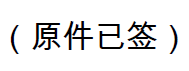 电信标准化局主任
李在摄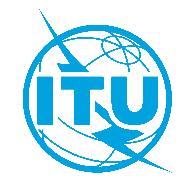 国 际 电 信 联 盟电信标准化局国 际 电 信 联 盟电信标准化局国 际 电 信 联 盟电信标准化局2021年4月22日，日内瓦2021年4月22日，日内瓦文号：文号：电信标准化局第309号通函电信标准化局活动/DA致：-	国际电联各成员国主管部门；-	ITU-T部门成员；-	ITU-T部门准成员；-	国际电联学术成员致：-	国际电联各成员国主管部门；-	ITU-T部门成员；-	ITU-T部门准成员；-	国际电联学术成员联系人电话：联系人电话：Denis ANDREEV +41 22 730 5780致：-	国际电联各成员国主管部门；-	ITU-T部门成员；-	ITU-T部门准成员；-	国际电联学术成员致：-	国际电联各成员国主管部门；-	ITU-T部门成员；-	ITU-T部门准成员；-	国际电联学术成员传真：传真：+41 22 730 5853致：-	国际电联各成员国主管部门；-	ITU-T部门成员；-	ITU-T部门准成员；-	国际电联学术成员致：-	国际电联各成员国主管部门；-	ITU-T部门成员；-	ITU-T部门准成员；-	国际电联学术成员电子邮件：电子邮件：tsbevents@itu.int  抄送：-	ITU-T各研究组的正副主席；-	电信发展局主任；-	无线电通信局主任抄送：-	ITU-T各研究组的正副主席；-	电信发展局主任；-	无线电通信局主任事由：事由：国际电联–移动无线论坛（ITU-MWF）联合网络研讨会（全虚拟会议）–“打击假冒和非正规移动设备：如何解决问题”，2021年5月31日 国际电联–移动无线论坛（ITU-MWF）联合网络研讨会（全虚拟会议）–“打击假冒和非正规移动设备：如何解决问题”，2021年5月31日 国际电联–移动无线论坛（ITU-MWF）联合网络研讨会（全虚拟会议）–“打击假冒和非正规移动设备：如何解决问题”，2021年5月31日 